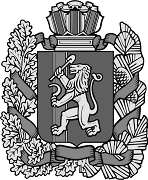 РОССИЙСКАЯ  ФЕДЕРАЦИЯКРАСНОЯРСКИЙ КРАЙ ИРБЕЙСКИЙ РАЙОНЧУХЛОМИНСКИЙ СЕЛЬСКИЙ СОВЕТ ДЕПУТАТОВРЕШЕНИЕ_________2017                                д.Чухломино                                            № _____О внесении изменений и дополнений в Устав В целях приведения Устава Чухломинского сельсовета Ирбейского района Красноярского края в соответствие с требованиями Федерального закона от 06.10.2003 № 131-ФЗ «Об общих принципах организации местного самоуправления в Российской Федерации», руководствуясь статьями 20, 24, 59  Устава Чухломинского сельсовета Ирбейского района Красноярского края, Чухломинский сельский Совет депутатов РЕШИЛ:1. Внести в Устав Чухломинского сельсовета Ирбейского района Красноярского края следующие изменения:1.1. в статье 4:- пункт 7 изложить в следующей редакции:«7. Муниципальные нормативные правовые акты, затрагивающие права, свободы и обязанности человека и гражданина, вступают в силу после их официального опубликования (обнародования) в порядке, предусмотренном пунктом/пунктами 8, 9 настоящей статьи.»;- дополнить пунктами 8, 9 следующего содержания:«8. Опубликование муниципальных правовых актов осуществляется в течение 20 дней  с момента подписания в печатном издании «Чухломинский вестник», если иное не предусмотрено самим актом, настоящим Уставом или действующим законодательством.9. Обнародование муниципального нормативного правового акта происходит путем доведения его полного текста до жителей администрации Чухломинского сельсовета посредством размещения на информационных стендах муниципального образования (здание администрации Чухломинского сельсовета д.Чухломино ул. Рабочая д.5).1.2. в статье 11:- дополнить пунктом 1.1 следующего содержания:«1.1. Глава поселения осуществляет свои полномочия на постоянной основе.»;- пункт 5 изложить в следующей редакции:«5. Главой поселения может быть избран гражданин Российской Федерации, достигший на день голосования 21 года, обладающий избирательным правом в соответствии с федеральными гарантиями избирательных прав граждан. Иностранный гражданин может быть избран главой поселения в случае, если такая возможность предусмотрена международным договором Российской Федерации с соответствующим иностранным государством;»;- пункт 8 изложить в следующей редакции:«8. Глава поселения должен соблюдать ограничения, запреты, исполнять обязанности, которые установлены Федеральным законом от 25.12.2008 № 273-ФЗ «О противодействии коррупции», Федеральным законом от 3 декабря 2012 года № 230-ФЗ «О контроле за соответствием расходов лиц, замещающих государственные должности, и иных лиц их доходам», Федеральным законом от 7 мая 2013 года № 79-ФЗ «О запрете отдельным категориям лиц открывать и иметь счета (вклады), хранить наличные денежные средства и ценности в иностранных банках, расположенных за пределами территории Российской Федерации, владеть и (или) пользоваться иностранными финансовыми инструментами.»;1.3. подпункт 11 пункта 1 статьи 13 изложить в следующей редакции:«11)  преобразования поселения, осуществляемого в соответствии с частями 3, 5, 7.2 статьи 13 Федерального закона от 06.10.2003 № 131-ФЗ «Об общих принципах организации местного самоуправления в Российской Федерации», а также в случае упразднения поселения;»;1.4. пункт 10 статьи 15 изложить в следующей редакции:«10) утверждает штатное расписание, организует работу с кадрами в администрации, их аттестацию, профессиональное образование и дополнительное профессиональное образование;»;1.5. пункт 1 статьи 15 изложить в следующей редакции:«1. В случае досрочного прекращения полномочий Главы поселения либо применения к нему по решению суда мер процессуального принуждения в виде заключения под стражу или временного отстранения от должности его полномочия временно исполняет заместитель Главы сельсовета, а в случае, если указанное лицо не назначено или не может исполнять полномочия Главы поселения, то эти обязанности исполняет иное должностное лицо местного самоуправления или муниципального служащего, определенное Советом депутатов.»;1.6. в статье 18:- пункт 4 изложить в следующей редакции:«4. Депутатом Совета может быть избран гражданин Российской Федерации, достигший на день голосования возраста 18 лет, обладающий избирательным правом.»;- в пункте 6 слова «с правом решающего голоса» исключить; 1.7. подпункт 4 пункта 1 статьи 19 изложить в следующей редакции:       «4) в случае преобразования поселения, осуществляемого в соответствии с частями 3, 5, 7.2 статьи 13 Федерального закона от 06.10.2003 № 131-ФЗ «Об общих принципах организации местного самоуправления в Российской Федерации», а также в случае упразднения поселения;»; 1.8. пункт 7 статьи 25 изложить в следующей редакции:«7. Депутат должен соблюдать ограничения, запреты, исполнять обязанности, которые установлены Федеральным законом от 25 декабря 2008 года № 273-ФЗ «О противодействии коррупции» и другими федеральными законами.»;1.9. пункт 8 статьи 26 дополнить абзацем следующего содержания:«В случае обращения высшего должностного лица субъекта Российской Федерации (руководителя высшего исполнительного органа государственной власти субъекта Российской Федерации) с заявлением о досрочном прекращении полномочий депутата представительного органа муниципального образования днем появления основания для досрочного прекращения полномочий является день поступления в представительный орган муниципального образования данного заявления.»;1.10. пункт 5 статьи 27 изложить в следующей редакции:«5. Глава местной администрации должен соблюдать ограничения, запреты, исполнять обязанности, которые установлены Федеральным законом от 25.12.2008 № 273-ФЗ «О противодействии коррупции», Федеральным законом от 3 декабря 2012 года № 230-ФЗ «О контроле за соответствием расходов лиц, замещающих государственные должности, и иных лиц их доходам», Федеральным законом от 7 мая 2013 года № 79-ФЗ «О запрете отдельным категориям лиц открывать и иметь счета (вклады), хранить наличные денежные средства и ценности в иностранных банках, расположенных за пределами территории Российской Федерации, владеть и (или) пользоваться иностранными финансовыми инструментами.»;1.11.  подпункт 6 пункта 1 статьи 29  изложить в следующей редакции:«6) осуществляет регулирование тарифов на подключение к системе коммунальной инфраструктуры, тарифов организаций коммунального комплекса на подключение, надбавок к тарифам на товары и услуги организаций коммунального комплекса;»;1.12. подпункт 1 пункта 2 статьи 36 изложить в следующей редакции:«1) проект устава муниципального образования, а также проект муниципального нормативного правового акта о внесении изменений и дополнений в данный устав, кроме случаев, когда в устав муниципального образования вносятся изменения в форме точного воспроизведения положений Конституции Российской Федерации, федеральных законов, конституции (устава) или законов субъекта Российской Федерации в целях приведения данного устава в соответствие с этими нормативными правовыми актами;»;1.13. подпункт 2 пункта 2 статьи 50.2 изложить в следующей редакции:«2) разработка административных регламентов осуществления муниципального контроля в соответствующих сферах деятельности, разработка в соответствии с типовыми административными регламентами, утверждаемыми уполномоченными органами исполнительной власти Красноярского края, административных регламентов осуществления регионального государственного контроля (надзора), полномочиями по осуществлению которого наделены органы местного самоуправления. Разработка и принятие указанных административных регламентов осуществляются в порядке, установленном нормативными правовыми актами Красноярского края;»;1.14. пункт 4 статьи 52  изложить в следующей редакции:«4. Проект бюджета, решение об утверждении местного бюджета, годовой отчет о его исполнении, ежеквартальные сведения о ходе исполнения местного бюджета и о численности муниципальных служащих органов местного самоуправления поселения, работников муниципальных учреждений с указанием фактических расходов на оплату их труда подлежит обязательному опубликованию.»;1.15. пункт 2 статьи 54.2 изложить в следующей редакции:«2. Пенсия за выслугу лет, выплачиваемая за счет средств местного бюджета, устанавливается в таком размере, чтобы сумма трудовой пенсии (государственной пенсии) и пенсии за выслугу лет составляла 45 процентов ежемесячного денежного вознаграждения, с учетом районного коэффициента и процентной надбавки к заработной плате за стаж работы в районах Крайнего Севера и приравненных к ним местностях, в иных местностях края с особыми климатическими условиями, при наличии срока исполнения полномочий по муниципальной должности шесть лет.Размер пенсии за выслугу лет увеличивается на четыре процента ежемесячного денежного вознаграждения за каждый последующий год исполнения полномочий по муниципальной должности, при этом сумма трудовой пенсии (государственной пенсии) и пенсии за выслугу лет не может превышать 75 процентов ежемесячного денежного вознаграждения с учетом районного коэффициента и процентной надбавки к заработной плате за стаж работы в районах Крайнего Севера и приравненных к ним местностях, в иных местностях края с особыми климатическими условиями.»;1.16. статью 54.3 изложить в следующей редакции:«Статья 54.3. Гарантии осуществления полномочий лицом, замещающим муниципальную должность на непостоянной основе1. Лицу, замещающему муниципальную должность на непостоянной основе, за счет средств местного бюджета гарантируется:1) условия работы, обеспечивающие исполнение должностных полномочий в соответствии с муниципальными правовыми актами органов местного самоуправления (лицу, замещающему муниципальную должность, в целях осуществления полномочий может предоставляться служебное помещение (рабочее место), оборудованное мебелью, оргтехникой, средствами связи, а также может предоставляться транспортное обслуживание);2) компенсация расходов, связанных с осуществлением полномочий (в случае использования лицом, замещающим муниципальную должность, личного имущества в целях исполнения полномочий, данному лицу может выплачиваться компенсация за использование, износ (амортизацию) личного транспорта, оборудования и других технических средств и материалов, принадлежащих данному лицу, а также могут возмещаться расходы, связанные с их использованием);3) возмещение расходов, связанных со служебной командировкой, а также с дополнительным профессиональным образованием (при направлении в служебные командировки, а также на повышение квалификации лицу, замещающему муниципальную должность, обеспечиваются соответствующие гарантии, предусмотренные Трудовым кодексом Российской Федерации);4) получение в установленном порядке информации и материалов, необходимых для исполнения полномочий (лицо, замещающее муниципальную должность, имеет право на получение в установленном порядке информации и материалов, необходимых для исполнения полномочий по вопросам местного значения, от находящихся на соответствующей территории муниципального образования органов местного самоуправления, а в случаях, установленных федеральными законами, - от организаций всех форм собственности, общественных объединений и их должностных лиц.Уставом муниципального образования для лиц, замещающих муниципальную должность, может быть предусмотрено право внеочередного приема должностными лицами органов местного самоуправления).5) дополнительное профессиональное образование с сохранением на этот период замещаемой должности.»;1.17. подпункт 4 пункта 2 статьи 56.1 изложить в следующей редакции:«4) несоблюдение ограничений, запретов, неисполнение обязанностей, которые установлены Федеральным законом от 25.12.2008 № 273-ФЗ «О противодействии коррупции», Федеральным законом от 3 декабря 2012 года № 230-ФЗ «О контроле за соответствием расходов лиц, замещающих государственные должности, и иных лиц их доходам», Федеральным законом от 7 мая 2013 года № 79-ФЗ «О запрете отдельным категориям лиц открывать и иметь счета (вклады), хранить наличные денежные средства и ценности в иностранных банках, расположенных за пределами территории Российской Федерации, владеть и (или) пользоваться иностранными финансовыми инструментами.»;1.18. в статье 57:  - пункт 3 изложить в следующей редакции:«3. Проект устава поселения, проект муниципального правового акта о внесении изменений и дополнений в устав муниципального образования не позднее чем за 30 дней до дня рассмотрения вопроса о принятии устава муниципального образования, внесении изменений и дополнений в устав муниципального образования подлежат официальному опубликованию (обнародованию) с одновременным опубликованием (обнародованием) установленного представительным органом муниципального образования порядка учета предложений по проекту указанного устава, проекту указанного муниципального правового акта, а также порядка участия граждан в его обсуждении. Не требуется официальное опубликование (обнародование) порядка учета предложений по проекту муниципального правового акта о внесении изменений и дополнений в устав муниципального образования, а также порядка участия граждан в его обсуждении в случае, когда в устав муниципального образования вносятся изменения в форме точного воспроизведения положений Конституции Российской Федерации, федеральных законов, конституции (устава) или законов Красноярского края в целях приведения данного устава в соответствие с этими нормативными правовыми актами.»;- пункт 3.1 исключить;- пункт 4 изложить в следующей редакции:«4. Проект устава сельсовета, проект нормативного правового акта о внесении в устав изменений и дополнений подлежит вынесению на публичные слушания в соответствии с настоящим Уставом, кроме случаев, когда в устав муниципального образования вносятся изменения в форме точного воспроизведения положений Конституции Российской Федерации, федеральных законов, Устава или законов субъекта Российской Федерации в целях приведения Устава в соответствие с этими нормативными правовыми актами.».2. 2. Контроль за исполнением Решения возложить на главу Чухломинского сельсовета Криштоп Сергея Алексеевича.3. Настоящее Решение о внесении изменений и дополнений в Устав сельсовета подлежит официальному опубликованию (обнародованию) после его государственной регистрации и вступает в силу в день, следующий за днем официального опубликования (обнародования).Глава сельсовета обязан опубликовать (обнародовать) зарегистрированное Решение о внесении изменений и дополнений в Устав сельсовета, в течение семи дней со дня его поступления из Управления Министерства юстиции Российской Федерации по Красноярскому краю. Глава сельсовета                                                                                     С.А. Криштоп